Сумська міська рада VIIІ СКЛИКАННЯ______ СЕСІЯРІШЕННЯВідповідно до Закону України «Основи законодавства України про охорону здоров'я», враховуючи стан кадрового та матеріально-технічного забезпечення лікувально-профілактичних закладів Сумської міської територіальної громади, керуючись статтею 25 Закону України «Про місцеве самоврядування в Україні», Сумська міська радаВИРІШИЛА:Затвердити створення спроможних закладів охорони здоров’я Сумської міської територіальної громади у 2023 році у складі:Надкластерна лікарня: КНП «Центральна міська клінічна лікарня» СМР  КНП «Клінічна лікарня № 4» СМРКластерна лікарня для  дорослого населення:КНП «Клінічна лікарня № 5» СМРКНП Клінічна лікарня Святого Пантелеймона» СМРКластерна лікарня для дитячого населення:КНП «Дитяча клінічна лікарня Святої Зінаїди» СМРПеринатальний центр КНП «Клінічний пологовий будинок Пресвятої Діви Марії» СМР2. Управлінню охорони здоров’я (Чумаченко О.Ю.) забезпечити проведення заходів з реорганізації відповідно до змін у чинних законодавчих актах.3. Координацію виконання даного рішення покласти на заступника міського голови з питань діяльності виконавчих органів ради Полякова С.В.Сумський міський голова				                		О.М. ЛисенкоВиконавець:  Чумаченко О.Ю.                                            2023Ініціатор розгляду питання –  Постійна комісія з питань охорони здоров’я, соціального захисту населення, освіти, науки, культури, туризму, сім’ї, молоді та спортуПроєкт рішення підготовлено управлінням охорони здоров’я Сумської міської ради.Доповідач: начальник управління охорони здоров’я Сумської міської ради 
Чумаченко О.Ю.ЛИСТ ПОГОДЖЕННЯдо проєкту рішення Сумської міської ради«Про затвердження створення спроможних закладів охорони здоров’я Сумської міської територіальної громади у 2023 році»«Проєкт рішення підготовлений з урахуванням вимог Закону України «Про доступ до публічної інформації» та Закону України «Про захист персональних даних»                                                                                        О.Ю. Чумаченко                                                                                               ____________2023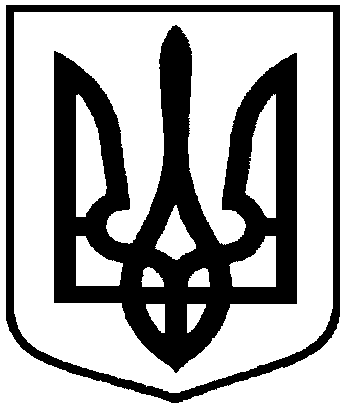 Проєкт оприлюднено«______»_________2023 р.від __ _____2022 року   №_______ - МРм. СумиПро затвердження створення спроможних закладів охорони здоров’я Сумської міської територіальної громади у 2023 роціНачальник  управління  охорони здоров’я Сумської міської радиО.Ю.ЧумаченкоЗаступник міського голови з питань діяльності виконавчих органів радиС.В. ПоляковНачальник правового управлінняО.В. ЧайченкоГолова постійної комісії з питань охорони здоров’я, соціального захисту населення, освіти, науки, культури, туризму, сім’ї, молоді та спортуВ.М. ДомінасСекретар Сумської міської радиО.М. Рєзнік